Publicado en Madrid el 23/01/2020 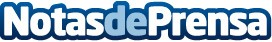 Crecimiento sostenible y planes de igualdad en el sector marítimoEl pasado 15 de enero el Clúster Marítimo Español celebró un nuevo Encuentro con la Mar bajo el título "Responsabilidad Social Corporativa, Sesión I Ámbito Legal"Datos de contacto:José HenríquezResponsable de comunicación del Clúster Marítimo Español628 26 90 82Nota de prensa publicada en: https://www.notasdeprensa.es/crecimiento-sostenible-y-planes-de-igualdad-en_1 Categorias: Nacional Derecho Sociedad Recursos humanos Sector Marítimo Consultoría http://www.notasdeprensa.es